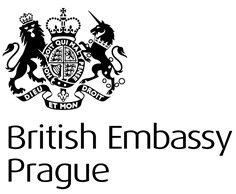 APPLY FOR INTERNSHIP WITH BRITISH EMBASSY PRAGUEBritish Embassy Prague is creating a pool of 20 interns to offer internships to in press, digital communication and public diplomacy, in 2018–9. The internship presents an opportunity to learn about British foreign policy and to contribute to bilateral Czech/British relationships.The intern will be asked to assist in any of these areas,Public Diplomacy projects, including events.Digital content and impact evaluation.Press work, such as creating distribution lists.British Embassy Prague offers,Up to 300 hours of internship in total.Pay of CZK 75/hour (‘Dohoda o provedení práce’).Paid training and opportunity development (5% of time).Internship requires,Ability to work independently and flexibly.Fluent English and Czech, oral and written.Desirable skills,Interest in political science, international relations, diplomacy.Previous experience organising events.How to apply,Register your interest at this website: https://fco.tal.net/vx/lang-en-GB/mobile-0/appcentre-1/brand-2/user-715/xf-5b6fc8187b9a/wid-1/candidate/so/pm/4/pl/1/opp/5536-Internship-at-Public-Diplomacy-Digital-and-Press-CZE18-108/en-GB There, provide a 250 word statement of interest and your CV.Shortlisted candidates will be invited for a thirty-minute interview. The internship may start soon after your interview. If you need additional information regarding this advertisement or internship pool please contact Jiri Sebek at jiri.sebek@fco.gov.uk. British Embassy Prague offers flexible arrangements to accommodate interns’ schedules.